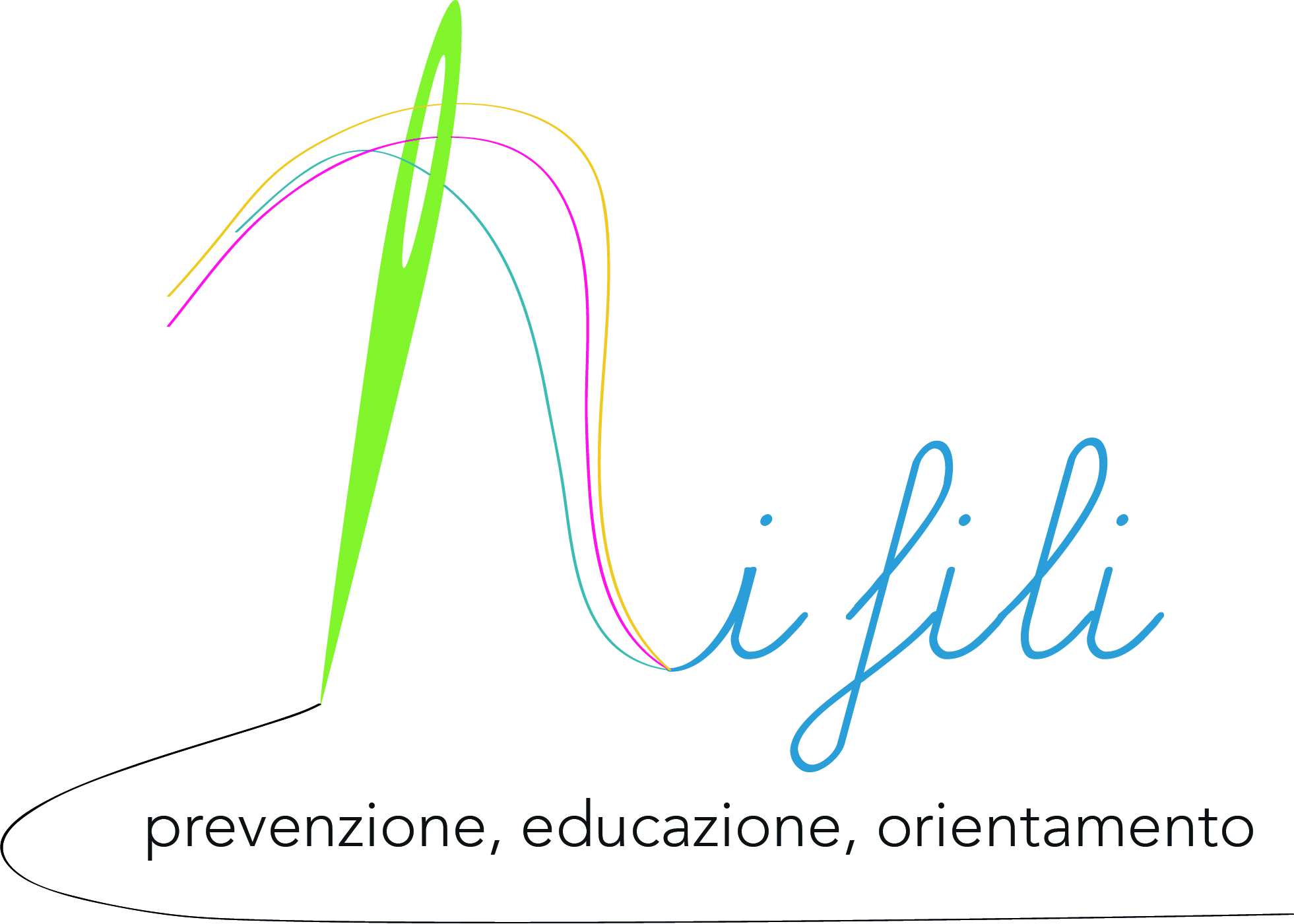 Associazione di promozione sociale via Castagnola 9/2 16043 Chiavari  - C.F.: 9516403010tel. 3668608719 – e-mail: info@ifili.it – sito web: www.ifili.it L’ INTRECCIO DEI FILIIncontri a temi rivolti a tutti i cittadini per parlare insieme di ciò che ci interessa SEDE: via Castagnola 9/2 – CHIAVARI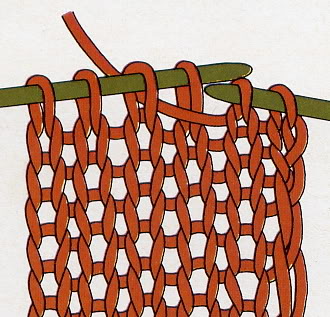 	1° APPUNTAMENTO	4 novembre  2016 ore 17INTRECCIAMO CULTURA E SALUTEcon Rosanna Vagge e Francesco  Brunetti2° APPUNTAMENTO18 novembre 2016 ore 17INCONTRO CON L’ASSOCIAZIONE CULTURALE L’AGAVE3° APPUNTAMENTO2 dicembre 2016 ore 17STILE DI VITA E SALUTE: SUGGERIMENTI PER GIOVANI E ANZIANI A CONFRONTOcon Rosanna Vagge e Francesco Brunetti4° APPUNTAMENTO16 dicembre 2016 ore 17RACCONTI DI VIAGGI E DI SCIAMANIcon Luciana Vagge Saccorotti